Manual forFire and Building Safety InspectionsIn Public and 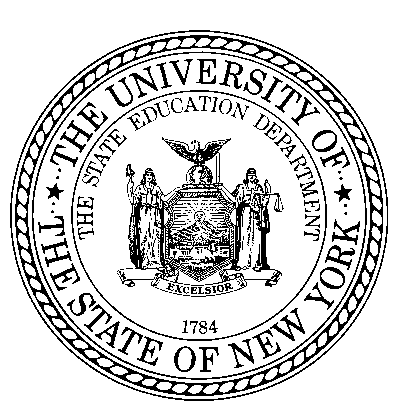 The University of the State of The State Education DepartmentOffice of Facilities PlanningFire Safety Unit Annex - Room 1060REVISED  09/2009THE UNIVERSITY OF THE STATE OF Regents of the UniversityRobert M. Bennett, Chancellor, B.A., M.S. 		 L. Sanford, Vice Chancellor, B.A., M.A., P.D. 		HollisSaul B. Cohen, B.A., M.A., Ph.D.		New RochelleJames C. Dawson, A.A., B.A., M.S., Ph.D. 		Anthony S. Bottar, B.A., J.D. 		Merryl H. Tisch, B.A., M.A., Ed.D. 		Geraldine D. Chapey, B.A., M.A., Ed.D. 		 B. Gardner, B.A., LL.B.		Harry Phillips, 3rd, B.A., M.S.F.S. 		HartsdaleJoseph E. Bowman, Jr., B.A., M.L.S., M.A., M.Ed., Ed.D		Lorraine A. CortÉs-VÁzquez, B.A., M.P.A.		BronxJames R. Tallon, Jr., B.A., M.A.  		, B.S., M.B.A., Ph.D. 		John Brademas, B.A., Ph.D. 		Roger B. Tilles, B.A., J.D.		Great NeckKaren Brooks Hopkins, B.A., MFA		President of The University and Commissioner of EducationRichard P. MillsChief of StaffCounsel and Deputy Commissioner for Legal AffairsKathy A. AhearnChief Operating Officer
Deputy Commissioner for the Office of Management Services
Theresa E. SavoSenior Deputy Commissioner for Education – P-16Johanna  Duncan-PoitierAssociate Commissioner for the Office of Instructional Support & Development	Jean Stevens Coordinator, School Operations and ManagementCharles A. SzuberlaCoordinator, School Facilities Planning Carl T. Thurnau  The State Education Department does not discriminate on the basis of age, color, religion, creed, disability, marital status, veteran status, national origin, race, gender, genetic predisposition or carrier status, or sexual orientation in its educational programs, services and activities.  Portions of this publication can be made available in a variety of formats, including braille, large print or audio tape, upon request.  Inquiries concerning this policy of nondiscrimination should be directed to the Department’s Office for Diversity, Ethics, and Access, Room 530,  , . Requests for additional copies of this publication may be made by contacting the Publications Sales Desk, Room 309,  , . I. INTRODUCTION	4II. STANDARDS AND APPLICABILITY	4A.	New York State Consolidated Law	4B.	Commissioner’s Regulations	4C.	Codes	5III. ENFORCEMENT OF STANDARDS	6A.	Building Condition Surveys	6B.	Annual Visual Inspections	6C.	Fire Safety Inspections	7D.	Existing Building Evaluation	8IV. FIRE SAFETY INSPECTION PROCESS	8A.	Inspection Planning Phase	8B.	The Inspection – Public School Facilities	10C.	The Inspection – Nonpublic School Facilities	11D.	Post Inspection Phase – Public and Nonpublic Schools	11V. FIRE SAFETY REPORT	13A.	Part I – Facility Profile  / Fire / Life Safety History	13B.	Part II-A – Commissioner of Education Regulation 8NYCRR155	13C.	Part II-B – Fire Code and Property Maintenance Code of New York State	13D.	Part III – Certifications	14VI. CERTIFICATES OF OCCUPANCY – Public School Facilities	14A.	Temporary Certificate of Occupancy	16B.	Qualified Certificate of Occupancy	16C.	Revocation of Certificate of Occupancy	16Appendix A  FIRE INSPECTION ZONES – Public School Facilities	17Appendix B – LEASED FACILITIES 	20Appendix c – fire safety inspection code reference checklist	21Appendix d –  Public school fire safety report  ……………………………………30APPENDIX E NONPUBLIC SCHOOL FIRE SAFETY REPORT………………………………...30.Manual for Fire and Building Safety Inspections in Public and INTRODUCTIONOn January 1, 2003,  adopted new standards for building construction and maintenance.  As a result, two manuals previously titled Manual for Public School Facilities Fire Prevention and Fire Inspection and Manual for Fire Prevention and Fire Inspections in Nonpublic School Facilities needed revisions to reflect the change.  In addition, this office took the opportunity to provide additional information about all currently required inspections in addition to the annual fire and building safety inspection.  This one manual replaces the two manuals.  The entire process, from planning for the inspections through corrections of identified nonconformances, requires careful preparation.  This manual is designed to provide instruction for the school administrator and the inspector for performing the inspections and appropriate documentation requirements.  It provides background information and details about applicable regulations and codes and explains the inspection and enforcement processes.  STANDARDS AND APPLICABILITY Consolidated LawIn the  Consolidated Law,	Chapter 16 is Educational Law,		Title I is General Provisions,			Article 17 is Instruction in Certain Subjects,				Section 807a is Fire Inspections.This Section states it is the duty of school authorities of public and nonpublic schools to cause buildings for student use to be inspected at least annually for fire hazards which may endanger the lives of students, teachers and employees therein.The Commissioner of Education is to furnish the form for the fire inspection.  Any report of any fire inspection performed is to be submitted to the Commissioner.  Education Law Section 807a is the law that applies to public and nonpublic school fire inspections.  The full text for Article 17 may be found at http://assembly.state.ny.us.Commissioner’s RegulationsIn the Official Compilation of Codes, Rules and Regulations of the State of , Title 8 is Education Department.  Chapter II of Title 8 is Regulations of the Commissioner.  Subchapter J is Buildings and Transportation.  Part 155 (8 NYCRR 155) is Educational Facilities.  This Part applies to all school buildings owned, operated, or leased by a school district or board of cooperative education services (BOCES) unless specified otherwise in a specific section.   In addition to the fire inspection required in Educational Law Section 807a stated above, the Commissioner has requirements for additional inspections for public facilities.  The following sections relate directly to all inspections for building safety and fire safety.  The full text for all 155 Sections may be found on our web site: www.emsc.nysed.gov/facplan. To paraphrase applicable sections:155.1 Educational Facilities: Each school district shall provide suitable and adequate facilities to accommodate the programs of each district.  155.4 Uniform Code of  Inspections, Safety Rating and Monitoring: Building condition surveys are required every five years.  In the interim four years, annual visual inspections are required.  155.5 Uniform Safety Standards for School Construction and Maintenance Projects: The occupied portion of any school building shall always comply with the minimum requirements necessary to maintain a certificate of occupancy, even during construction projects.  155.7 Health and Safety in Existing Educational Facilities: Health and safety regulations for existing educational facilities in school districts, other than city school districts having 125,000 inhabitants or more.155.8 Fire and Building Safety Inspections: All buildings that are owned, operated or leased by a public school district or board of cooperative education services shall be inspected for fire safety at least once annually, or at any other time deemed necessary by the Commissioner.  This regulation provides further guidance for public school facilities beyond Educational Law Section 807a.155.17 School Safety Plans: Regulations for school emergency management plans, school safety plans and school emergency response plans.155.25 Safety Requirements for Electrically Operated Partitions:  Regulations for electrically operated partitions, room dividers and curtains.  This applies to public schools, BOCES and nonpublic schools. CodesSubsequent to January 1, 2003, the New York State Uniform Fire Prevention and Building Code has been moved from Title 9B NYCRR 600-1250 to Title 19 NYCRR 1220-1226, 1240. The eight new Parts reflect eight volumes of codes:  Part 1220  Residential Code of Part 1221  Building Code of  Part 1222  Plumbing Code of  Part 1223  Mechanical Code of  Part 1224  Fuel Gas Code of  Part 1225  Fire Code of Part 1226  Property Maintenance Code of Part 1228  Additional Uniform Code Provisions Part 1240  Energy Conservation Construction Code of The New York State Uniform Fire Prevention and Building Code (NYSUFPBC) applies to all buildings within , with minor exceptions.  It does not apply to buildings, other than State buildings, within .   While most code sections pertain to new construction, there are many sections that apply to existing facilities.  As a reminder to inspectors, while the Commissioner’s regulations are retroactive for all facilities, the NYSUFPBC sections that pertain to new construction are not retroactive.  So, for portions of schools built between 1984 and 2003, the inspector should be familiar with the old Title 9B NYCRR code in addition to the new Title 19 NYCRR code.  Prior to 1984, there was not a state code that pertained to public schools.  Just like today, buildings and additions to public school districts and BOCES buildings were required to be built in compliance with the Commissioner of Education's Manual of Planning Standards in effect at the time of construction. The Manual of Planning Standards may be found on our web site, www.emsc.nysed.gov/facplan.The Codes of New York cited in Title 19 NYCRR 1220-1226, 1240 are copyrighted and not available for free online. However, the Codes are available for purchase from the publisher, International Codes Council (ICC) on their web site:   http://www.iccsafe.org.  An electronic version is available from Intermedia Design:  phone:  1-800-320-4043, or their website:   www.autobook-IDS.com.ENFORCEMENT OF STANDARDSThe standards identified in the previous section are enforced through a number of inspections.  This section provides the “who, what and when” regarding the inspections.Building Condition SurveysThis inspection is required every five years.  The purpose of this inspection is to insure that all occupied public school buildings are properly maintained and preserved and provide a suitable educational setting.The survey shall include, but not be limited to, a list of all program spaces and an inspection of major building system components for evidence of movement, deterioration, structural failure, probable useful life, need for repair, maintenance, and replacement. The physical inspections required to complete the survey are to be conducted by a team that includes at least one licensed architect or engineer.The form for the building condition survey is provided on the Office of Facilities Planning web site: www.emsc.nysed.gov/facplan.  The first reports were to be signed and sealed by the licensed architect or engineer and submitted to the Commissioner by January 15, 2001.  The subsequent signed and sealed reports are to be submitted January 15th of every 5th year thereafter.The first building condition surveys were conducted on buildings on or before November 15, 2000.  The second survey shall be conducted at no more than five years after the first survey.Buildings that received a certificate of substantial completion between August 31, 1995 and September 30, 1999 were not required to be surveyed in 2000.  Survey of these buildings is not required until the second survey, November 15, 2005.   Buildings receiving a certificate of substantial completion dated October 1, 1999 or thereafter shall participate in the second building condition survey.For leased facilities, see Appendix B for further information.Annual Visual InspectionsThis annual inspection is required to insure that all occupied public school buildings are properly maintained and preserved and provide a suitable educational setting.  This is a visual re-inspection of the components described in the building condition survey to identify changes that may have occurred and a review and update of the safety rating as needed.  It is to be completed every year by November 15, excluding the year the building condition survey is conducted.  The inspection shall be conducted by a team composed of at least: (1) a person certified by the Department of State as a code enforcement official or, in the case of the City of New York, a person certified by the New York City Building Department as a local code enforcement official, (2) the district director of facilities or his or her designee, and (3) a member of the health and safety committee.  This team must include three separate individuals, not one person with all three qualifications.  Even though any one of the members may have multiple qualifications, our intent is to interject additional input to identify safety and maintenance requirements.  Reducing the team to one or two individuals limits what may be identified.The form for the annual visual inspection is provided on the Office of Facilities Planning web site: www.emsc.nysed.gov/facplan. For leased facilities, see Appendix B for further information.Fire Safety InspectionsThis annual inspection applies to all buildings that are owned, operated or leased by a public school district, BOCES or a nonpublic school. Public Schools – (For leased facilities, see Appendix B for more information).This inspection is to verify each building that complies with Education Law                                                                                                                                                                                Section 807a, applicable sections of the New York State Uniform Fire Prevention and Building Code and applicable sections of the Regulations of the Commissioner of Education: Section 155.7   Health and Safety in Existing Educational Facilities and Section 155.25  Safety Requirements for Electrically Operated Partitions.All inspections are to be performed by an inspector who is qualified pursuant to procedures established by the State Fire Administrator.  This means a code enforcement official or code compliance technician who has been certified by the Office of the State Fire Administrator, Department of State.  Certification must be through successful completion of the appropriate training courses provided by the Department of State Codes Division. In addition, for Public School and BOCES buildings, the inspector's certification must be current and in-service requirements must be maintained pursuant to Title 19 Part 434.5(a)(2).Nonpublic Schools - (For leased facilities, see Appendix B for additional information.)This annual inspection is to verify that each building for student use complies with Education Law 807a, select Commissioner’s regulations and the applicable sections of the  Uniform Fire Prevention and Building Code. School authorities shall cause any fire inspection per Education Law 807a to be made by one of the following methods or any combination of such methods:Employing persons who, in the judgment of the school authorities, are qualified to make such an inspection or any phase thereof.Contracting for the making of such inspections by persons who in the judgment of the school authorities, are qualified to make such an inspection or any phase thereof.Requesting inspection by the fire department of any city, town, village, or fire district in which the building is located.Requesting inspection by a fire corporation that is subject to the provisions of Section 1402 of the not-for-profit corporation law, if such building is located within the area described in the certificate of incorporation of any such corporation.Requesting inspection by the county fire coordinator, or the officer performing the powers and duties of a county fire coordinator pursuant to the local law, of the county in which the building is located, or by any deputy county fire coordinator or deputy if such other officer so performing the powers and duties of a county fire coordinator, if the building is located outside a city, town, village, or fire district, which has its own fire department and outside the area described in the certificate of incorporation of any fire corporation that is subject to the provisions of Section 1402 of the not-for-profit law.Existing Building Evaluation  This inspection applies to an existing instructional facility where there is a capital project submitted to Facilities Planning for review.  This does not apply to buildings in , , , , or .  This inspection is to verify the building complies with the minimum health and safety requirements in Sections 155.7 and 155.25 of the Regulations of the Commissioner of Education. This inspection is to be performed by the architect or engineer of record for the capital project.The “Evaluation of Existing Building” form is provided on the Office of Facilities Planning web site: www.emsc.nysed.gov/facplan. Work to correct any nonconformances must be a part of the plans and specifications being submitted.  If any nonconformances are not being corrected, a letter signed by the superintendent of schools shall be provided, clearly explaining why the indicated nonconformances will not be corrected.  If nonconformances are not corrected, a schedule for compliance shall also be submitted.  FIRE SAFETY INSPECTION PROCESSInspection Planning PhaseThe major steps to be considered in planning a Fire Safety Inspection are in this section.  One report form must be completed for each building.  References to Educational Law Section 807-a apply to all schools, public and private.  References to 8 NYCRR 155 applies to public schools and BOCES buildings only, with the exception of 155.25 which applies to all public and nonpublic K-12 educational facilities.  Several factors influence responsibility for buildings the school district or BOCES lease either to or from the private sector or any other entity.  To determine who is responsible for the inspection under varying conditions, guidance is provided in Appendix B.Identify the inspection period as established by the Commissioner. All reports must reach the State Education Department by the inspection period end date.  Reports not received on or before the inspection period due date are LATE. Public Schools – In accordance with 8 NYCRR 155.8(b), Appendix A identifies the Fire Inspection Zones for each supervisory district (BOCES). Each inspection year is actually 11 months.   The inspection cycles identify the inspection period start date and the report submission due date for each year.  Certificates of Occupancy for public school facilities will not be issued until reports are processed.  Students and employees may not occupy or otherwise use buildings without a valid posted certificate of occupancy.Nonpublic Schools – In accordance with Educational Law Section 807-a, the annual fire inspection shall be made prior to the first day of December of every school year.  The report shall be filed with the State Education Department no later than December 16 of the same year.A label for each building of record which is owned, leased, or used will be mailed along with the Fire Code Biography. Place a mailing label in the address section on each fire safety report. If you do not receive a label for one or more of your buildings, please call the Facilities Planning Fire Safety Unit at 518-474-3906.Identify buildings requiring inspection and set an appropriate schedule for inspection within the inspection period. The school authorities shall establish the date the fire safety reports will be mailed to the State Education Department. The date selected shall allow sufficient time for the reports to reach the Education Department on or before the end date of the inspection period.  Reports that are received by the State Education Department after the ending date of the inspection period are “late filed,” as postmarks cannot be considered. Late filed reports may result in lapses of coverage of a valid Certificate of Occupancy.  A public school facility cannot be used unless a valid Certificate of Occupancy is posted on the premises.  For Public Schools - For the purposes of 8 NYCRR 155.8, a facility is any freestanding building or structure, with walls and a roof that can be secured.  It may be any combination of buildings or structures that are connected by an enclosed connector corridor.  For example, a single building may be a small storage shed, a bus garage, a maintenance building, a manufactured building, greenhouse, barn, press box, or any combination thereof. Campus arrangements are not considered to be one building.  Unless interconnected by enclosed connecting corridors, a separate report is required for each campus building.  It may be prudent in some cases to intentionally classify individual buildings within a large interconnecting complex because nonconformances in one portion of the complex may jeopardize the certificate of occupancy for the entire complex.  The inspections may not begin before the inspection period start date.  For Nonpublic Schools – Per Educational Law Section 807-(a)(1), this inspection applies to buildings of a school containing classroom, dormitory, laboratory, physical education, dining or recreational facilities for student use.Obtain services of inspector.Make sure the inspector is aware of the inspection period and the date for mailing in the reports.For Public Schools – Per 8 NYCRR 155.8(b), All inspections are to be performed by an inspector who is qualified pursuant to procedures established by the State Fire Administrator.  This means a code enforcement official or code compliance technician who has been certified by the Office of the State Fire Administrator of the Department of State.  Certification must be through successful completion of the appropriate training courses provided by the Department of State Codes Division. Certification must be current and in-service requirements must be maintained pursuant to Title 19 Part 434.5(a)(2).An employee of a school district or BOCES, either full or part-time, regardless of qualifications, may not conduct the annual fire and building safety inspection, or any other inspection required by the State Education Department, within their own school district or BOCES.If you cannot find an inspector appropriately qualified in your area, Educational Law Section 807-a(3)(c) requires the county fire coordinator to make the inspection or cause it to be made.  For Nonpublic Schools – See Section III above to determine who would be an appropriate inspector for the school building.Notify local fire official of the time, date and location of all fire and building safety inspection, and the post-inspection meeting.In accordance with Educational Law, Section 807-a(3)(b) the school authorities are required to notify the chief or comparable officer of any fire department or fire corporation, which has the regular duty of fighting fire in the building to be inspected.  The authorities are to provide reasonable notice of the date and time the inspection is to be made.   The officer notified, or any subordinate designated by the officer, may be present during the inspection and may also file a report of inspection.  The officer shall also be notified of the scheduled post-inspection meeting.Complete Part I of report.School officials must complete all of Part I of the Fire Safety Report annually.  The State Education Department records this information and when distributing subsequent annual inspection notification letters, will insert a copy of the “Fire Code Activity Report” for each building.  All buildings are to use the same Public School Fire Safety Report form.Provide the inspector with a copy of previous year’s Public School Fire Safety Report.The Inspection – Public School FacilitiesThe inspectionThe inspector references Part I and uses Part II of the Public School Fire Safety Report for each building as the inspection is conducted. It is recommended that the director of facilities or designee accompany the inspector.If the inspector discovers a building that was not identified by the State Education Department, the building is not to be inspected.  The inspector is to notify the State Education Department immediately.  Per Educational Law Section 807-a, the city school districts in New York City, Buffalo, Rochester, Syracuse, and Yonkers need not complete Part II-A.The reportAny nonconformances discovered during the inspection represent violations of the minimum standards of fire and building safety required by the Fire and Property Maintenance Codes of New York State, and the Regulations of the Commissioner of Education: Section 155.7, Health and Safety in Existing Educational Facilities, and Section and 155.25, Safety Requirements for Electrically Operated Partitions.  The inspector is to record all nonconformances on the School Fire Safety Nonconformance Reporting Sheet by placing an “x” in the nonconformance box next to each violation observed.  The inspector completes the form by filling out the “Initial Inspection” section at the bottom of the form.The reportNo further notice of violation is required to alert the school officials that a violation exists.  Wherever possible, all such violations shall be corrected immediately.  The inspector shall give the school official a list of locations of nonconformances.The fire safety inspector completes Section III-A Certification.The building administrator, or designee, completes Section III-B Certification.The superintendent of schools completes Section III-C Certification.The Inspection –  FacilitiesThe inspectionThe inspector references Part I and uses Part II of the Nonpublic School Fire Safety Report for each building as the inspection is conducted. If the inspector discovers a building that was not identified by the State Education Department, the building is not to be inspected.  The inspector is to notify the State Education Department immediately.  The reportAny nonconformances discovered during the inspection represent violations of the minimum standards of fire and building safety required by the Fire and Property Maintenance Codes of New York State, and Section 155.25 of the Regulations of the Commissioner of Education. The inspector is to record all nonconformances on the School Fire Safety Nonconformance Reporting Sheet.  No further notice of violation is required to alert the school officials that a violation exists.  Wherever possible, all such violations shall be corrected immediately.  The fire safety inspector completes Sections III-A and B The building administrator, or designee, completes Section III-C Certification. Post Inspection Phase – Public and Correct all violations that can be corrected before report submission.In accordance with 8 NYCRR 155.8(c), All nonconformances in buildings which are owned, operated or leased by a public school district or BOCES, shall be remedied promptly.  The remedy for some nonconformances may involve structural modifications or services to be provided by outside vendors.  Obviously, such matters cannot be corrected as quickly and they may require some time to correct.  These nonconformances still violate the minimum standards for the fire and building safety and must be corrected without undue delay.  Submit Fire Safety Report to State Education Department.In accordance with Educational Law, Section 807-a 5 (a), public and nonpublic schools shall submit all Fire Safety Reports to the State Education Department.  Reports must be received before the end date of the inspection period.  The submission shall include Part I, General; Part II, Fire Safety Nonconformance Report Sheet; and Part III, Certifications of the School Fire Safety Report.Reinspection of Public School Facilities (if required)Section 807-a 1, 6 of the Regulations of the Commissioner was revised in 2006 to require a re-inspection of school buildings (except school buildings located in the cities of Buffalo, Syracuse, Rochester, Yonkers, and New York) where a report of inspection identified violations that, if uncorrected, would cause the Department to deny an annual certificate of  inspection.   will be notified by the Department in writing if a re-inspection is required based on the violations identified by the inspector on School Fire Safety Reports. Schools may “self correct” violations by completing the “Date Corrected” column on the School Fire Safety Nonconformance Reporting Sheet.  However, if the Department is unable to issue an Annual Certificate of Occupancy based on the receipt of the School Fire Safety Report indicating nonconformances before any corrections are made, a re-inspection is required.  Corrections by the school district may bring the number of violations below the number or severity as indicated on page 15; however, a re-inspection is still required.  The inspector will schedule a “re-inspection” with school district officials to determine if the corrections have been made, and will indicate the “date re-inspected” on the Nonconformance Reporting Sheet.  Completion of the “date re-inspected” column by the inspector indicates that the original violation has been corrected as observed by the inspector. The change in regulation requires that re-inspections be conducted until all violations have been corrected.  Generally, the re-inspection will be conducted by the same individual who completed the original inspection.  If the individual who conducted the original inspection is not available, someone from his/her office may conduct the re-inspection. There has been some confusion regarding this change in regulation.  Only the original inspector, an associate, or, under extenuating circumstances, another inspector is allowed to conduct the re-inspection.  This regulation change does not allow any inspector to enter a public school building at any time.  For additional information, please see Section VII, Certificates of Occupancy- Public School Facilities on page 15. Re-inspection of  Facilities (if required)The re-inspection of nonpublic school buildings is the responsibility of the authority having jurisdiction for these buildings.  In most cases, it is the responsibility of the municipality where the school building is located. Most nonpublic school buildings are already re-inspected by the local authority as part of the school fire safety inspection process.   Please contact your local code enforcement official for additional information. Provide public notice of inspections.In accordance with Educational Law, Section 807-a 5 (b) and (c), within 20 days of filing the report with the State Education Department, the school authorities shall cause public notice of the filing of the report to be given in substantially the following form: “Notice is hereby given that the annual inspection for … (year) of the … school building (or of the … and … school buildings) of (name of school district or nonpublic school) for fire hazards which might endanger the lives of students, teachers, employees therein, has been completed and the report thereof is available at the office of (school district or nonpublic school) at … for inspection by all interested persons.”  If the inspection was not made by the fire department or fire company responsible for fire protection of the building, such authorities shall cause a copy of such notice to be mailed to the chief of such fire department or company.The school authorities shall have notice published at least once in a newspaper having general circulation in the postal area in which the school is located.  If there is no newspaper having general circulation in the postal area, the school authorities shall post notice in ten conspicuous places in the postal area.  Proof of posting or publication of such notice and the mailing of a copy of such notice to the fire chief shall be filed in the nonpublic school office or the public district office.  Public schools may cause such notice to be published at least in their official newspaper in lieu of a general circulation newspaper.Post-inspection meeting and nonconformance action plan.In accordance with Educational Law, Section 807-a 5 (e), if there are nonconformances, the school authorities shall give at least 5 days notice by mail to the chief of the fire department or fire company responsible for fire protection of the school building of the date and the place of meeting of the trustees, board of education, or corresponding officers by what ever name known, to be held within 30 days following the public notice posting.For those nonconformances that cannot be correctly immediately, the school authority is to develop a nonconformance action plan to make the corrections. This plan is to include a definitive timeline when possible. At the post-inspection meeting, the school authority presents the plan. The school authority shall confer with the fire chief concerning the nonconformances appearing on the inspection report and the measures proposed to be taken by the school authorities to correct the nonconformances.  A plan shall be approved for correcting the nonconformances by the end of the meeting.If there are no nonconformances, this meeting may be cancelled.In accordance with 8 NYCRR 155.8 (c), facilities that are owned, operated or leased by a public school district or BOCES that are found to have nonconformances are required to be remedied immediately.  If this time frame is not practical, they must be remedied in a time frame suitable to the Commissioner.Post Certificate of OccupancyIn accordance with 8 NYCRR 155.8(e), no building that is owned, operated or leased by a board of education or a BOCES shall be occupied or otherwise used unless the building has a valid certificate of occupancy issued by the Commissioner.  If the inspection indicates the building is suitable for occupancy and free of nonconformances, the Commissioner will issue a certificate of occupancy.  For leased facilities, see Appendix B for further information.FIRE SAFETY REPORT FORMATThere are two different fire safety reports:  Public School Fire Safety Report and the  Fire Safety Report.The district shall print one copy, from the Facilities Planning website at: http://www.emsc.nysed.gov/facplan/FireSafety/fire_safety_report_homepage.html of the entire manual for the inspector. Appendix C of the manual, Fire Safety Inspection Code Reference Checklist, shall be used as a reference during the inspections. The district shall copy Appendices D, and E, as appropriate  one copy per building inspected, and affix labels provided by the State Education Department.		Appendix D  Public School Fire Safety Report		Appendix E   Fire Safety ReportA.	Part I – Facility Profile/Fire /Life Safety History UpdateAll public and private school officials are required to complete all of this part annually.    B.	Part II, Section II-A – Regulations of the Commissioner of Education: 8NYCRR155.7This Part applies to all public school buildings with student occupancy excluding cities with over 125,000 inhabitants.This is included in Fire Safety Inspection Code Reference Checklist.The inspector inspects all applicable buildings and notes any nonconformances on the Fire Safety Nonconformance Report Sheet.C.	Part II, Section II-B – Paragraph 8 - Commissioner of Education Regulation 8NYCRR155.25.  This Part applies to all school buildings.   	Part II, Section II-B – Fire Code and Property Maintenance Code of This Part applies to all public school buildings and nonpublic school student use buildings.Fire Code of  – Questions 1 through 22.Property Maintenance Code of  – Questions 23 and 24.This is included in the Fire Safety Inspection Code Reference Checklist.The inspector shall inspect all applicable buildings and note any nonconformances on the Fire Safety Nonconformance Report Sheet.D.	Part III – Certifications This Part applies to all inspected buildings.  The superintendent must be aware that in signing the report, they are certifying that:Public notice of report availability has been published, and thatAny nonconformances noted as corrected on this report were corrected, and thatFor any uncorrected nonconformances that appear on this report, the Board of Education, at the meeting held pursuant to Section 807(a) of the Education Law, adopted a written plan for correction of those nonconformances, and such plan is available for public scrutiny. CERTIFICATES OF OCCUPANCY – Public School FacilitiesIn accordance with 8 NYCRR 155.8(e), no building that is owned, operated or leased by a board of education or a BOCES shall be occupied or otherwise used unless the building has a valid certificate of occupancy issued by the Commissioner.  The Commissioner will issue a certificate of occupancy following the annual fire safety inspection if the inspection indicates the building is suitable for occupancy and free of nonconformances.  For leased facilities, see Appendix C for further information.The Certificate of Occupancy (CO) must be displayed in a prominent place near the main entrance of the building.  Buildings may not be occupied or be used for the purpose for which it is intended or any other purpose, unless a valid CO issued by the State Education Department is appropriately displayed. COs are valid for a maximum of 12 months from the date of the School Fire Safety Report.  The report must indicate conformance to all applicable standards. If a building is found to have non-conforming items, a temporary CO may be issued until all nonconforming items are corrected. The determination of whether a temporary CO is issued or not is based on the total and number of the Relative Degree of Severity of nonconformance items.  For any minor and major point total equal to or less than 10, a temporary CO is issued.  If the point total exceeds 10,  is issued.   For example, if there are 6 minor (1 point each, 6 points total) and 3 major (2 points each, 6 points total) nonconformances, the total value adds up to 12.  Therefore, no CO is issued.  ANY severe nonconformance would result in no CO being issued. For each item on the Fire Safety Inspection Code Reference Checklist, the last digit of the item number identifies the Relative Degree of Severity.Annual or temporary Certificates of Occupancy are issued (or withheld) in accordance with the following table:* No Annual Certificate of Occupancy will be issued until all nonconformance items are corrected.  Pursuant to Section 807-a 1,6 of the Regulations of the Commissioner (Revised, 2006), any building that cannot be issued an Annual Certificate of Occupancy by the Department based on the School Fire Inspection Report  before corrections requires a re-inspection until such time as all violations are corrected.  See also: “Re-inspection of School Facilities”, p. 12.**  NEW!  “Other 4” category – SIGNATURES AND REGISTRY NUMBERS, items 26A3 through 26D3 on page 5 of the School Fire Safety report  have been changed to a new “Other” “4” category (26A4 through 26D4).  These items have also been deleted from the School Fire Safety Nonconformance Reporting Sheet (p.4).  New items 26 E4 through 26H4 have been added to the School Fire Safety Nonconformance Reporting Sheet (p.4).  Items 26A4 through 26H4 are not included in the calculation above for the purpose of determining re-inspections. These items are cited as nonconformances by the Department Only, and will generate a 30 day temporary certificate. If you have additional questions, please contact the Fire Safety Unit. Temporary Certificate of OccupancyA Temporary certificate of occupancy (CO) is issued when a Fire Safety Report demonstrates non-conforming items that do not warrant revocation of the CO.  A temporary CO may be issued for a maximum of 30 days.  If it is not possible to remedy the nonconformances within 30 days, the school district or BOCES may submit a request in writing for an extension.  The letter must identify the nonconformance, indicate the reason why the nonconformance may not be remedied in the 30 day period, and provide a proposed schedule that will permit the remedy.  In addition, the letter must state what provisions are in place to temporarily overcome the nonconformance; i.e. equivalent safety measures.Qualified Certificate of OccupancyWhen a building undergoes a capital project, a Certificate of Substantial Completion is required to be submitted to acknowledge that this public works project has been supervised pursuant to Subdivision 3 of Section 7209 of the Education Law and pursuant to contract with the school district for professional services.  The certificate requires a fire safety inspection be conducted.  If the building construction is found to be substantially complete but a portion of the building is still not fit for occupancy a Qualified CO is issued.  This CO indicates:  “This certificate of occupancy is qualified.  Portions of this facility, noted as not yet completed on the certification of substantial completion dated mm/dd/yy, cannot be occupied until a new certificate of substantial completion and fire safety report are submitted, and a new certificate of occupancy is issued.”  There is no expiration date.Revocation of Certificate of OccupancyA certificate of occupancy may be revoked if a building is found to have nonconformances of a severe degree or too many of a lesser degree of severity.  See above paragraphs.Appendix A - FIRE INSPECTION ZONES – Public School Facilities FIRE INSPECTION ZONES - continuedFIRE INSPECTION ZONES - continuedAppendix B – Leased FacilitiesBuilding Condition Surveys and Annual Visual InspectionsFor leased facilities, it is our interpretation that the building condition survey and inspection must be performed on leased facilities wherein a substantial portion, an entire wing, or the entire facility is leased for a period of time of 5 years or longer.  Facilities wherein a lease is executed for a small percentage of the space or a couple of classrooms, or those facilities leased for a period of less than 5 years do not need to be surveyed. For those leases executed between districts and BOCES, the district will likely conduct the survey unless the BOCES leases the entire facility.Fire Safety InspectionsAll buildings, which are owned, operated or leased by a public school district or board of cooperative educational services (BOCES) shall be inspected for fire safety at least once annually.  Owned – If a public school district or BOCES owns a building it must be inspected.  Leased - If the building is leased to a separate entity (town, day care, adult care, private school, business, etc) the public school district or BOCES is responsible for the inspection.Where a district leases from a BOCES or vice versa, inspections are required for the district or BOCES that owns the building. Where a district or BOCES leases only a portion of a facility from a third party, the district or BOCES must cause the entire facility to be inspected for conformance with the fire inspection provisions of the Building Code of New York State.  If the leased portion is for student use, inspection of that portion and its associated exitways and those areas that may compromise exiting, such as boiler rooms, must include Part II-A of the Fire Safety Report.  In buildings with mixed occupancies, any occupancy uses having different hazard classifications must be separated from the educational use in accordance with Table 302.3.3 of the Building Code of New York State or the applicable standard in place at the time of construction.  Appendix C – Fire Safety Inspection Code Reference ChecklistPart II Fire and Life Safety StandardsSection II-BRegulations of the Commissioner (8NYCRR Part 155.25)Fire Code of  State (19 NYCRR Part 1225)Property Maintenance Code (19 NYCRR Part 1226)(to be completed by the certified Code Compliance Technician or Code Enforcement Official only)This section is to be completed for all Public and  and BOCESAppendix D – Public School Fire Safety Report Fire Safety Report and Fire Safety Nonconformance Report FormAppendix E   Fire Safety Report Fire Safety Report and Fire Safety Nonconformance Report FormSubchapter AUniform Fire Prevention and Building CodeSubchapter BState Energy Conservation Construction CodeRelative Degree of Severity of  NonconformancesTotal PointsCertificate issuedNo Nonconformances    0AnnualMinor   11 – 10Temporary – 30 daysMajor   211 or moreNone *Severe  3AnyNone *Other   40Temporary - 30 days **ZoneZone Name and Supervisory District (BOCES)CycleFire Inspection Beginning DatePeriod Due Date1 – WesternCattaraugus-Allegany-Erie-Wyoming26    7/15/08  9/1/08Chautauqua27    6/15/09  8/1/09 #128    5/15/10  7/1/10Erie-Chautauqua #2 (excluding )29    4/15/11  6/1/11Orleans-Niagara302Genesee-Southern26    8/15/0810/1/08Livingston-Steuben-Wyoming27    7/15/09  9/1/09 #1 (excluding )28    6/15/10  8/1/10Ontario-Seneca-Yates-Cayuga-Wayne29    5/15/11  7/1/11Schuyler-Chemung-Tioga30Steuben-Allegany3CentralCayuga-Onondaga26    9/15/0811/1/08Cortland-Madison27    8/15/0910/1/09Onondaga- Madison (excluding )28    7/15/10  9/1/1029    6/15/11  8/1/11Tompkins-Seneca-Tioga304Mohawk-NorthHerkimer-Fulton-Hamilton-Otsego26  10/15/0812/1/08Jefferson-Lewis27    9/15/0911/1/09Madison-Oneida28    8/15/1010/1/10Oneida-Madison-Herkimer29    7/15/11  9/1/11St. Lawrence-Lewis30ZoneZone Name and Supervisory District (BOCES)CycleFire Inspection Beginning DatePeriod Due Date5Southern TierBroome-Delaware-Tioga26  11/15/08  1/1/09Delaware-Chenango-Madison-Otsego27  10/15/0912/1/09Otsego-Delaware-Schoharie-Greene28    9/15/1011/1/1029    8/15/1110/1/11306Capital NorthAlbany-Schoharie-Schenectady-Saratoga26    1/15/08  3/1/08Clinton-Essex-Warren-Washington27  12/15/08  2/1/09Franklin-Essex-Hamilton28  11/15/09  1/1/10Hamilton-Fulton-Montgomery29  10/15/1012/1/10Rensselaer-Columbia-Greene30    9/15/1111/1/11Saratoga-WarrenWashington-Warren-Hamilton-Essex7Mid-HudsonDutchess26    2/15/08  4/1/08Orange-Ulster27    1/15/09  3/1/09Sullivan28  12/15/09  2/1/1029  11/15/10  1/1/1130  10/15/1112/1/118Putnam-Rockland-WestchesterPutnam-Westchester26    3/15/08  5/1/0827    2/15/09  4/1/09Westchester #2 (excluding )28    1/15/10  3/1/1029  12/15/10  2/1/1130  11/15/11  1/1/12ZoneZone Name and Supervisory District (BOCES)CycleFire Inspection Period Start DatePeriod End Date926    4/15/08  6/1/0827    3/15/09  5/1/0928    2/15/10  4/1/1029    1/15/11  3/1/1130  12/15/11  2/1/1210 #126    5/15/08  7/1/08 #227    4/15/09  6/1/0928    3/15/10  5/1/1029    2/15/11  4/1/1130    1/15/12  3/1/1211Big 4 Cities26    6/15/08  8/1/0827    5/15/09  7/1/0928    4/15/10  6/1/1029    3/15/11  5/1/1130    2/15/12  4/1/12Part II  Fire and Life Safety StandardsSection II-ACommissioner of Education Regulations 8 NYCRR155.7(To be completed by certified code compliance technician or code enforcement official only)This section must be completed for every public school building with student occupancy except in cities with over 125,000 inhabitants.Part II  Fire and Life Safety StandardsSection II-ACommissioner of Education Regulations 8 NYCRR155.7(To be completed by certified code compliance technician or code enforcement official only)This section must be completed for every public school building with student occupancy except in cities with over 125,000 inhabitants.Part II  Fire and Life Safety StandardsSection II-ACommissioner of Education Regulations 8 NYCRR155.7(To be completed by certified code compliance technician or code enforcement official only)This section must be completed for every public school building with student occupancy except in cities with over 125,000 inhabitants.1.  Exit ways (corridors, stairs):1.  Exit ways (corridors, stairs):1.  Exit ways (corridors, stairs):A-2There are at least two means of egress from each floor and corridor.There are at least two means of egress from each floor and corridor.B-1Corridor pockets and dead end corridors are less than 1.5 times the pocket or corridor width respectively.   Corridor pockets and dead end corridors are less than 1.5 times the pocket or corridor width respectively.   B-1Corridor pockets and dead end corridors are less than 1.5 times the pocket or corridor width respectively.   Corridor pockets and dead end corridors are less than 1.5 times the pocket or corridor width respectively.   C-1Glazed areas in and adjacent to doors and within 48 inches of floors are protected by railings, grilles or safety glazing.Glazed areas in and adjacent to doors and within 48 inches of floors are protected by railings, grilles or safety glazing.D-1Glazed areas in and adjacent to doors and within 18 inches of floors are marked to prevent injury to occupants.Glazed areas in and adjacent to doors and within 18 inches of floors are marked to prevent injury to occupants.E-1Stairways in buildings having wood structural members or roof deck, have stairways enclosed with noncombustible construction and self-closing doors to effectively obstruct the spread of smoke and fumes from floor to floor, or each classroom has direct access to an exterior exit door.Stairways in buildings having wood structural members or roof deck, have stairways enclosed with noncombustible construction and self-closing doors to effectively obstruct the spread of smoke and fumes from floor to floor, or each classroom has direct access to an exterior exit door.2.  Exits:2.  Exits:2.  Exits:A-2Exit doors, except those serving one or two classrooms, swing in the direction of exit travel.Exit doors, except those serving one or two classrooms, swing in the direction of exit travel.B-1Exit doors, except those serving one or two classrooms are equipped with panic hardware.Exit doors, except those serving one or two classrooms are equipped with panic hardware.C-3Spaces of pupil occupancy over 500 square feet have two means of egress into separate zones.  The primary egress is a door to the corridor and the secondary egress is a door directly to the exterior, a door to a separate smoke zone, an emergency rescue window, which is of a size and design, including hardware, which permits emergency egress (6-square feet minimum clear opening with 24-inch minimum dimension), unless a variance is granted by the Commissioner.Spaces of pupil occupancy over 500 square feet have two means of egress into separate zones.  The primary egress is a door to the corridor and the secondary egress is a door directly to the exterior, a door to a separate smoke zone, an emergency rescue window, which is of a size and design, including hardware, which permits emergency egress (6-square feet minimum clear opening with 24-inch minimum dimension), unless a variance is granted by the Commissioner.D-1All emergency rescue windows are identified by signs as specified on the window and /or on any window shades, blinds, or curtains.All emergency rescue windows are identified by signs as specified on the window and /or on any window shades, blinds, or curtains.E-2Emergency rescue windows are free of obstructing bars, screens, grilles or classroom equipment, or if so equipped, windows must be releasable or removable from the inside without the use of a key, tool, or force greater than that needed for normal operation (F1027.5). Revised 1/09Emergency rescue windows are free of obstructing bars, screens, grilles or classroom equipment, or if so equipped, windows must be releasable or removable from the inside without the use of a key, tool, or force greater than that needed for normal operation (F1027.5). Revised 1/09F-3Enclosed courtyards exceeding 700 square feet in area have at least two remote exits into separate smoke zones.Enclosed courtyards exceeding 700 square feet in area have at least two remote exits into separate smoke zones.G-2Hardware on doors from courtyards is of a type that will always permit exiting from the space without the use of a key.Hardware on doors from courtyards is of a type that will always permit exiting from the space without the use of a key.3.  Boiler/Furnace Rooms:3.  Boiler/Furnace Rooms:3.  Boiler/Furnace Rooms:A-3Gas and oil fuel-burning equipment having over 400,000 BTU per hour capacity are provided with electronic flame safeguard controls that upon flame failure normally respond in 2 to 4 seconds to cut off fuel supply.Gas and oil fuel-burning equipment having over 400,000 BTU per hour capacity are provided with electronic flame safeguard controls that upon flame failure normally respond in 2 to 4 seconds to cut off fuel supply.B-1Certificates are posted that indicate that each boiler has been inspected in compliance with Section 204 of the Labor Law.Certificates are posted that indicate that each boiler has been inspected in compliance with Section 204 of the Labor Law.B-1Certificates are posted that indicate that each boiler has been inspected in compliance with Section 204 of the Labor Law.Certificates are posted that indicate that each boiler has been inspected in compliance with Section 204 of the Labor Law.4.  Storage and Special Rooms:4.  Storage and Special Rooms:4.  Storage and Special Rooms:A-2A-2Two-hour fire-rated enclosure with 1½ hour self-closing fire doors are provided for the following spaces:1)  Boiler, heater, or furnace rooms, incinerator rooms2)  Refrigeration rooms and transformer vaults3)  Store rooms for fuel, flammable liquids, and gas-powered equipmentB-2B-2Required fire doors are maintained in a normally closed position unless held open by approved automatic devices.C-1C-1Unused ducts and shafts are sealed off at each floor level with fire resistive materials.5.  Assembly Use Areas5.  Assembly Use Areas5.  Assembly Use AreasA-3A-3Exit doors from places of assembly are remote and have panic hardware (existing push-pull type hardware with no latching hardware is acceptable).B-2B-2School buildings with wood structural members or roof deck do not have places of assembly above the first floor, unless approved by the Commissioner.C-2C-2Places of assembly are provided with emergency lighting to illuminate exits.6.  Housekeeping, General Operation:6.  Housekeeping, General Operation:6.  Housekeeping, General Operation:A-1A-1There are no fixed or portable control gates that create dead-end conditions.B-1B-1Wherever available, new and replacement mercury vapor or metal halide lamps are of fail-safe type that will self-extinguish if shielding is broken, cracked, or removed.C-1C-1Where new or replacement fail-safe lamps are not available, separate ultraviolet radiation-absorbing shielding is provided.D-2D-2Space under stairs and landings is not used for storage unless separated by two-hour fire rated construction.E-3E-3Attic space in buildings of combustible construction is not used for storage.F-1F-1Storage in storerooms and classroom areas is orderly and restricted to items of obvious value and usefulness.G-1G-1Wood floors are not finished or treated with oil and floors so treated were cleaned and refinished.H-2H-2Direct-fired fuel-burning heating units shall not be used in any space of student occupancy.7.  Fire Alarms:7.  Fire Alarms:7.  Fire Alarms:A-3A-3School buildings of seven or more classrooms are equipped with a manually operated electric fire alarm system that will continue to sound the alarm until the tripped station has been restored to normal operation or has completed a cycle of not less than 30 seconds.  School buildings of one to six classrooms are equipped with either a manual, hand or electric, fire alarm capable of being sounded for such period of time as to insure evacuation of the building, or with an electric fire alarm system as described above.B-2B-2Fire alarm stations are located on every floor.C-2C-2The building has a telephone that can be used in an emergency.Regulations of the Commissioner of Education: 8 NYCRR155.25Regulations of the Commissioner of Education: 8 NYCRR155.25Regulations of the Commissioner of Education: 8 NYCRR155.258. Electrically Operated Partitions.  If N/A or electrically disconnected, go to section  98. Electrically Operated Partitions.  If N/A or electrically disconnected, go to section  98. Electrically Operated Partitions.  If N/A or electrically disconnected, go to section  9A-2Partitions are operated by two (2) key operated, tamperproof, constant pressure, switches wired in series, remotely located at opposite ends and opposite sides of, and in view of, the partition.Partitions are operated by two (2) key operated, tamperproof, constant pressure, switches wired in series, remotely located at opposite ends and opposite sides of, and in view of, the partition.B-2The partition is capable of being reversed at any point in the extend or stack travel cycle.The partition is capable of being reversed at any point in the extend or stack travel cycle.C-2Device(s) are provided for all partitions that will stop the forward or backward motion of the partition and stop the stacking motion of the partition when a body or object passes between the leading panel of such partition and a wall or other termination point, or when a body or object is in the stacking area of such partition.Device(s) are provided for all partitions that will stop the forward or backward motion of the partition and stop the stacking motion of the partition when a body or object passes between the leading panel of such partition and a wall or other termination point, or when a body or object is in the stacking area of such partition.D-2Appropriate and conspicuous notice regarding the safe and proper operation of the electrically operated partition, required training, and supervision of students is posted in all partition operator locations.Appropriate and conspicuous notice regarding the safe and proper operation of the electrically operated partition, required training, and supervision of students is posted in all partition operator locations.E-2     Records of inspection, testing, and maintenance of electrically operated partitions are available          for review.  Records verify that maintenance was performed in accordance with the manufacturer’s          instructions and recommended service interval.  Revised 9/09E-2     Records of inspection, testing, and maintenance of electrically operated partitions are available          for review.  Records verify that maintenance was performed in accordance with the manufacturer’s          instructions and recommended service interval.  Revised 9/09E-2     Records of inspection, testing, and maintenance of electrically operated partitions are available          for review.  Records verify that maintenance was performed in accordance with the manufacturer’s          instructions and recommended service interval.  Revised 9/099.  General Precautions Against Fire9.  General Precautions Against FireCode SectionA-2Combustible waste and vegetation shall not create a hazard.F304B-2Open flames are prohibited except supervised science and technology labs.F308C-1Storage in buildings is orderly.F315D-1Storage ceiling clearance of 24 inches is maintained in nonsprinklered areas of buildings or 18 inches below sprinkler head deflectors in sprinkled areas of the building.F315E-1THIS ITEM DELETED - NO LONGER IN NYS FIRE CODEF-2Combustibles are not stored in boiler rooms, mechanical rooms, or electrical equipment rooms.F315G-2Fueled equipment shall not be stored, operated, or repaired within a building.F31310.  Emergency Planning and Preparedness  10.  Emergency Planning and Preparedness  A-2Fire safety and evacuation plans are prepared, maintained and available for review.F404B-2MSDS sheets are complete and available on premises.F407Code SectionC-1Hazardous material containers and rooms are properly identified.F407D-1Records of hazardous material inventory statements are provided.F40711.  Fire Service Features11.  Fire Service FeaturesA-2Fire apparatus access roads are maintained and unobstructed.  (NOTE:  gates are permitted.)F503B-1Flat roofs, less than 30 degrees (6/12 pitch),  are free from obstruction.F507C-2Private fire service hydrants, mains, and tanks are properly maintained and tested.F508D-2Fire hydrants are maintained free from obstruction.F508E-1Fire protection equipment and locations are identified and maintained.F510 Building Services and Systems Building Services and SystemsA-1Equipment access is maintained.F603B-3Portable unvented heaters are prohibited.F603C-2Above-ground gas meters are protected from damage.F603D-2Records of inspection, testing, and maintenance of emergency and standby power systems are maintained on premises and are available for inspection.F604E-1No electrical system hazards observed or reported.F605F-1Service equipment areas are adequately illuminated.F605G-1Electrical service and branch equipment working space is unobstructed.F605H-1Electrical room doors and all disconnects are identified.F605I-1Unapproved multi-plug adapters are not used.F605J-1Extension cords are properly used and are not a substitute for permanent wiring.F605Code SectionK-1Outlet, switch, junction boxes, and wire splices are covered.F605L-1Refrigeration systems are accessible, properly labeled, and records of periodic testing are available on premises.F606M-1Approved elevator emergency signs are provided.F607N-1Emergency elevator keys are properly located in an approved location for immediate use by the fire department.F607O-2Heating equipment, chimneys and vents are maintained and are in proper working order.F603Commercial Kitchen HoodsCommercial Kitchen HoodsA-2Kitchen hood is provided and maintained at commercially used equipment capable of producing grease vapors or smoke.F610B-2Hood fire extinguishing system, where provided, is maintained and serviced in accordance with Section F904 of the Fire Code of New York State.F610Fire Resistance Rated ConstructionFire Resistance Rated ConstructionA-2Fire resistance rating of rated construction is maintained.F703B-2Opening protectives are properly maintained and are not blocked or made inoperable.F703C-2Doors requiring closers are not rendered inoperable by removal of the closer or the installation of any nonautomatic hold open device.F703D-1Records of annual inspections of sliding and rolling fire doors are available.F703E-1Swinging fire and smoke doors close and latch automatically from any position.F703 Decorative Material and Furnishings Decorative Material and FurnishingsA-2Furnishings do not obstruct or obscure exits.F803B-1Storage of clothing and personal belongings in corridors and lobbies is compliant.F803C-2Artwork and teaching materials are limited to not more than 20% of the corridor wall area.F803D-2Curtains, drapes, hangings and other decorative materials suspended from walls or ceilings shall be fire resistant or non-combustible.F805 Fire Protection Systems Fire Protection SystemsCodeSectionA-2Fire detection, alarm, and extinguishing systems are operative and inspection, testing and maintenance records are maintained and available for review on premises.F901B-2Portable fire extinguishers are located in a conspicuous location, are readily accessible, are not obstructed or obscured, and are maintained in accordance with this section and NFPA.F906C-2Fire pumps are inspected, tested, maintained, in accordance with this section and   NFPA 25 and records are available on premises for review.F913 Means of Egress Means of EgressA-3The required capacity of means of egress is free of obstructions.F1027B-2Exterior exits are free from obstruction, including ice and snow.F1027C-2Curtains, drapes, or decorations shall not be placed to obstruct exits or visibility thereof.F1027D-2Exit signs are provided in rooms or areas which require two or more exits.F1028E-1Exit sign placement shall be such that no point in an exit access corridor is more than 100 feet from the nearest visible exit sign.F1028F-3Doors shall be readily operable from the egress side without the use of a key or special knowledge or effort.  Electromagnetic locking devices are not allowed. Rev. 4/2/07F1028G-1Occupant load is conspicuously posted in all assembly spaces where occupant load exceeds 50 persons.F1028H-2Means of egress are provided with emergency lighting.F1028I-2Tactile signs stating EXIT and complying with ICC/ANSI, A117.1 are provided adjacent to each door to an egress stairway.F1028J-1Aisles are provided in all occupied spaces containing seats, tables, furnishings, displays, and similar fixtures or equipment and are unobstructed at all times.F1028K-lStairways that travel below the level of exit discharge are clearly defined.F1028L-1Required exit signs are provided with emergency illumination.F102818.  Flammable Finishes18.  Flammable FinishesA-2Electrical wiring and equipment in spray areas shall be explosion proof.F1503Code SectionB-2“No Welding” signs shall be posted in the vicinity of the paint spraying areas and paint storage rooms.F1503C-2Portable fire extinguishers rated for high hazard shall be provided in paint spraying areas.F1504D-2Spraying areas, exhaust fan blades and exhaust ducts shall be kept free from the accumulation of deposits of combustible residues.F1503Service Station and Repair GaragesService Station and Repair GaragesA-3An approved, clearly identified and readily accessible emergency disconnect switch shall be provided for fuel dispensers and distinctly labeled “Emergency Fuel Shutoff”.F2203B-2Approved fire extinguishers, with a minimum rating of 2-A: 20-B:C, shall be located within 75 feet of pumps, dispensers, and storage tanks.F2205C-1Approved warning signs shall be posted in the fuel dispensing area.F2205D-1Daily inventory records are maintained for underground fuel storage tanks.F2206E-1Above-ground tanks are protected from impact by motor vehicles.F2206F-1Sources of ignition shall not be located within 18 inches of the floor in repair garages.F2211G-1Appropriately rated fire extinguishers are provided in repair garages.F2211H-2A non-coin operated telephone or other means to notify the fire department is provided on-site.F220420.  Welding And Other Hot Work20.  Welding And Other Hot WorkA-1Hot work is conducted in areas designed or authorized for that work.F2601B-1Combustible materials are protected to prevent ignition.F2604C-1Fire extinguishers with a minimum 2-A:20-B:C ratings are located within 30 feet of hot work area.F260421.  Hazardous Materials21.  Hazardous MaterialsA- 3The storage, use, and handling of all hazardous materials are in accordance with Fire Code section 2703.F270322.  Compressed Gasses22.  Compressed GassesA-3Compressed gas containers are marked in accordance with CGA C-7.F3003B-3Compressed gas containers are secured and protected.F3003C-3Protective caps, plugs or devices are in place.F3003Property Maintenance Code of NYSProperty Maintenance Code of NYSCode SectionA-1  Required equipment, systems, devices, and safeguards are maintained in good working order.PM106B-1  Non-required equipment, devices, and systems are maintained in good working order or removed.PM106C-1All exterior property and premises shall be maintained in a clean, safe, and sanitary condition.PM302D-2Certificate of elevator inspection is available for review.PM60624.Unsafe Structures and EquipmentAn unsafe structure is one that is found to be dangerous to the life, health, property, or safety of the public or the occupants of the structure by not providing minimum safeguards to protect or warn occupants in the event of fire, or because such structure contains unsafe equipment or is so damaged, decayed, dilapidated, structurally unsafe, or of such faulty construction or unstable foundation, that partial or complete collapse is possible.Unsafe equipment includes any boiler, heating equipment, elevator, moving stairway, electrical wiring or device, flammable liquid containers or other equipment on the premises or within the structure which is in such disrepair or condition that such equipment is a hazard to life, health, property, or safety of the public or occupants of the premises or structure.A-3If the inspector determines that the building or equipment is unsafe as described above and requires condemnation, he/she shall check this item on the nonconformance sheet, provide a written explanation of the hazard, and contact the Office of Facilities Planning Fire Safety Unit at (518) 474-3906 immediately.PM10825.     Other Requirements25.     Other RequirementsA-3Document violations of any provisions of the Fire Code of New York State not specifically addressed elsewhere in this form.  List the section number of each code requirement detailing the specifics of the violation.26.  Certifications  Part III - Public Schools26.  Certifications  Part III - Public Schools26.  Certifications  Part III - Public SchoolsA-4Section III-A.  Fire Safety Inspector Name and SignatureB-4Section III-A.  Fire Safety Inspector Registry Number as designated by NYS Fire AdministratorSection III-A.  Fire Safety Inspector Registry Number as designated by NYS Fire AdministratorC-4Section III-B.  Building Administrator, or Designee Name and SignatureD-4Section III-C.  School Superintendent Name and Signature26.  Certifications  Part III – Non-Public Schools26.  Certifications  Part III – Non-Public Schools26.  Certifications  Part III – Non-Public SchoolsA-4Section III-A.  Local Municipal Code Enforcement Official Name and AddressB-4Section III-B.  Fire Safety Inspector Name, Phone Number Title, Address, and SignatureC-4Section III-C.  Building Administrator or Designee Name, Phone Number,  Address, and Signature27.  Part I  General Information  Fire/Life Safety History27.  Part I  General Information  Fire/Life Safety History27.  Part I  General Information  Fire/Life Safety HistoryA-3The fire inspector has been provided with a copy of the previous year’s Public School Fire Safety Report and School Fire Safety Nonconformance Reporting Sheet.